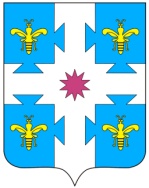 «О муниципальном этапе Всероссийской акции «Безопасность детства - 2020» В рамках реализации Всероссийской акции «Безопасность детства – 2020» в период с 1 июня по 31 августа 2020 в целях предупреждения и профилактики чрезвычайных происшествий с несовершеннолетними в период летних каникул администрация Козловского района п о с т а н о в л я е т:На основе Всероссийской акции «Безопасность детства - 2020» провести муниципальный этап Акции (Приложение 1).Создать рабочую группу по реализации муниципального этапа Всероссийской акции «Безопасность детства – 2020» на територриии Козловского района в следующем составе:- Ларионова И.А., начальник управления образования администрации Козловского района, председатель комиссии.Члены комиссии:  - Забродина Т.Г., ведущий специалист – эксперт отдела строительства, дорожного хозяйства и ЖКХ администрации Козловского района;- Искандаров Ф.Р., председатель Совета отцов Козловского района;- Лукьянова С.П., инспектор ПДН ОМВД России по Козловскому району;- Никитина К.О.,  руководитель волонтерского движения «От сердца к сердцу» МАОУ «Козловская СОШ № 2», помощник уполномоченного по правам ребенка в Козловском районе;- Петров А.А., начальник ПЦО (дислокация в г. Козловка) Цивильского ОВО – филиала ФГКУ «УВО ВНГ России по Чувашской Республике; - Рузанов И.Г., начальник отдела специальных программ администрации Козловского района;- Филиппова И.Г., председатель Козловского районного отделения «Союза женщин Чувашии»;- Хорьков А. П.,  председатель Управляющего совета МБОУ «Козловская СОШ № 3».3.  Рекомендовать начальнику управления образования администрации Козловского района Ларионову И.А. обеспечить участие образовательных учреждений в Акции согласно Положению.4. Контроль за исполнением настоящего постановления возложить на начальника управления образования администрации Козловского района Ларионову И.А.Глава администрации Козловского района                                                                                                     А.И. Васильев Исп. Ларионова О.В.2-12-48Начальник управления образования администрации Козловского района                    _________________ И.А. ЛарионоваЮрист                                                                     ________________К.А. Илларионова